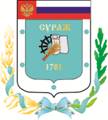 Контрольно-счетная палата Суражского муниципального района243 500, Брянская область, г. Сураж, ул. Ленина, 40  Тел. (48330) 2-11-45, E-mail:c.palata@yandex.ruЗаключениеКонтрольно-счетной палаты Суражского муниципального района на  проект решения Суражского районного Совета народных депутатов «О внесении изменений и дополнений в Решение Суражского районного Совета народных депутатов № 348 от 26.12.2018 года «О бюджете муниципального образования «Суражский муниципальный район» на 2019 год и плановый период 2020 и 2021 годов»23 июля 2019 года                                                                          г. Сураж1.    Основание для проведения экспертизы: Федеральный закон от 07.02.2011 года  №6-ФЗ «Об общих принципах организации и деятельности контрольно-счетных органов субъектов Российской Федерации и муниципальных образований», ст. 5 Положения «О Контрольно-счетной палате Суражского муниципального района», утвержденного Решением Суражского районного Совета народных депутатов от 26.12.2014 года №59.2.    Цель экспертизы: определение достоверности и обоснованности расходных обязательств бюджета Суражского муниципального района и проекта решения Суражского районного Совета народных депутатов «О внесении изменений и дополнений в Решение Суражского районного Совета народных депутатов № 348 от 26.12.2018 года «О бюджете муниципального образования «Суражский муниципальный район» на  2019 год и плановый период 2020 и 2021 годов» (в редакции №357 от 27.02.2019г., № 371 от 22.05.2019г.).3.    Предмет экспертизы: проект решения Суражского районного Совета народных депутатов «О внесении изменений и дополнений в Решение Суражского районного Совета народных депутатов № 348 от 26.12.2018 года «О бюджете муниципального образования «Суражский муниципальный район» на  2019 год и плановый период 2020 и 2021 годов» (в редакции №357 от 27.02.2019г., № 371 от 22.05.2019г.), материалы и документы финансово-экономических обоснований указанного проекта в части, касающейся расходных обязательств Суражского муниципального района. Общая частьПроект решения Суражского районного Совета народных депутатов «О внесении изменений и дополнений в Решение Суражского районного Совета народных депутатов № 348 от 26.12.2018 года «О бюджете Суражского муниципального района за 2019  год и плановый период 2020 и 2021 годов» (в редакции №357 от 27.02.2019г., № 371 от 22.05.2019г.) (далее – проект Решения), представлен на экспертизу в Контрольно-счетную палату Суражского муниципального района (далее - Контрольно-счетная палата) 22 июля 2019 года.     С проектом представлена пояснительная записка, все приложения к проекту соответствуют Бюджетному Кодексу.Представленным проектом Решения предлагается изменить основные характеристики бюджета муниципального образования на 2019 год и плановый период 2020-2021 годов. Проектом Решения вносятся изменения в основные характеристики бюджета на 2019 год и плановый период 2020-2021 годов,  в том числе:                                                                                                    тыс. рублей- доходы бюджета на 2019 год по сравнению с утвержденным бюджетом увеличиваются на сумму 3360,0 тыс. рублей или на 0,73% и составят 461825,3 тыс. рублей. - расходы бюджета на 2019 год увеличиваются на сумму 3360,0 тыс. рублей или на 0,71% и составят 473959,6 тыс. рублей.- дефицит бюджета не изменится и составит 12134,3 тыс. рублей.С учетом изменений основные характеристики бюджета 2019 года и планового периода 2020-2021 годов представлены в таблице:                                                                                       тыс. рублейИзменение доходной части  бюджета на 2019 год и плановый период 2020-2021 годов.Налоговые и неналоговые доходы + 617,8 тыс. рублей, в том числе:Налог на доходы физических лиц:- Налог на доходы физических лиц с доходов, источником которых является налоговый агент, за исключением доходов, в отношении которых исчисление и уплата налога осуществляются в соответствии со статьями 227, 227.1 и  228 Налогового кодекса Российской Федерации +617,8 тыс. рублей.Безвозмездные поступления  от других бюджетов бюджетной системы Российской Федерации увеличиваются в 2019 году на +2742,2 тыс. рублей, в том числе:Дотации бюджетам муниципальных районов на поддержку мер по обеспечению сбалансированности бюджетов – 617,8 тыс. рублей.Прочие субсидии + 3360,0 тыс. рублей:- Субсидии на реализацию мероприятий по развитию культуры, культурного наследия, туризма, обеспечению устойчивого развития социально-культурных составляющих качества жизни населения + 3360,0  тыс. рублей.Изменение расходной части муниципального бюджета на 2019 год и плановый период 2020-2021 годов.По главному распорядителю бюджетных средств администрации Суражского района (841) расходы увеличатся на +3360,0 тыс. рублей, в том числе: По разделу 07 «Образование» - подраздел 07 01 Дошкольное образование: С целью уточнения КБККБК 0701 01 0 19 L1590 410 (-41898,7 )тыс. рублейКБК 0701 01 0 Р2 51590 410 (+41898,7 )тыс. рублейКБК 0701 0301214850 610 (+95,2) тыс. рублейКБК 0701 0301280300 610 (-95,2) тыс. рублейРазделу 08 «Культура, кинематография» бюджетные ассигнования 2019 года увеличатся  на +3360,0 тыс. рублей:Перераспределение ассигнований на софинансирование (ремонт центра  Культуры  -19,1т.р., поддержку работников Культуры -11,9 т.р., ремонт домов культуры – 226,2 т. р). Увеличение ассигнований на ремонт домов Культуры -3360,0 т.р.(ср-ва обл.бюдж),226,2 т.р- софинансирование из средств местного бюджета.КБК 0801 01001880480 610 (-257,3) тыс. рублейКБК 0801 010018L4670 240 (+19,1) тыс. рублейКБК 0801 010018L5190 610 (+11,9) тыс. рублейКБК 0801 010018S4240 240 (+3586.2) тыс. рублейПо разделу 11 «Физическая культура и спорт» Подраздел  10 02 Массовый спортПерераспределение ассигнований   с целью уточнения ЦСР и ВР по ФОКуКБК 1102 010040L4950 240 (-10000,3) тыс. рублейКБК 1102 010Р554950 240 (+1572,8) тыс. рублейКБК 1102 010Р554950 410 ( +8427,5) тыс. рублейПо главному распорядителю бюджетных средств Отдел образования  Суражского района (850) По разделу 07 «Образование» (-900,0) тыс. рублей- Подраздел 07 01 Дошкольное образование  Перераспределение ассигнований   с целью уточнения КБК ( на софинансирование по кап.ремонту кровель по дет.садам)КБК 0701 0301214850 610 (+95,2) тыс. рублейКБК 0701 0301280300 610 (-95,2) тыс. рублей- подраздел 07 02 Общее образование Перераспределение ассигнований   на софинансирование мероприятий по оздоровительной компании детей 448,2т. р и 367,5 т.р -на софинансирование по кап.ремонту кровель по школамКБК 0702 0301214850 610 (+367,5) тыс. рублейКБК 0702 0301280310 610 (-815,7) тыс. рублей- подраздел 07 03 Дополнительное образование детей КБК 0703 0301280320 610 (-900,0) тыс. рублей- подраздел 07 07 Молодежная политика и оздоровление детейПерераспределение ассигнований   на софинансирование мероприятий по оздоровительной компании детей 448,2т. рКБК 0707 0301314790 610 (+448,2) тыс. рублейПо разделу 11 «Физическая культура и спорт» (+900,0) тыс. рублей- подраздел 11 01 Физическая культураПерераспределение ассигнований   на оплату труда и начисления по оплате труда по ФОКуКБК 1101 0101217640 620 (+9,7) тыс. рублейКБК 1101 0104080600 620 (+890,3) тыс. рублейИзменение ассигнований на реализацию муниципальных программ                                                                                                               Тыс. рублейНепрограммные расходы согласно проекту решения не изменятся.Согласно представленного проекта решения показатели по доходам и расходам на плановый период 2020-2021 годов не изменятся.   Дефицит бюджета муниципального образования и источники его финансированияС внесением  изменений дефицит бюджета Суражского муниципального района не изменился и составил 12134,3 тыс. рублей.Источниками внутреннего финансового дефицита являются остатки средств на счетах по учету средств бюджета на начало финансового года.Выводы:По итогам экспертизы проекта решения Суражского районного Совета народных депутатов «О внесении изменений в Решение Суражского районного Совета народных депутатов №348 от 26.12.2018 года «О бюджете муниципального образования «Суражский муниципальный район» на 2019 год и плановый период 2020 и 2021 годов» замечания и предложения отсутствуют.Предложения:Контрольно-счетная палата Суражского муниципального района предлагает Суражскому районному Совету народных депутатов принять решение «О внесении изменений и дополнений в Решение Суражского районного Совета народных депутатов от 26.12.2017 года №348 от 26.12.2018 года «О бюджете муниципального образования «Суражский муниципальный район» на 2019 год и плановый период 2020 и 2021 годов».Председатель Контрольно-счетной палатыСуражского муниципального района                                     Н.В. Жидкова2019 год2020 год2021 годДоходы бюджета+3360,000Расходы бюджета+3360,0002019 год2020 год2021 годДоходы бюджета461825,3 343776,5351138,2Расходы бюджета473959,6343776,5351138,2Дефицит (профицит)+12134,300Наименование№Бюджетные ассигнования на 2018 годБюджетные ассигнования на 2018 годОтклонение                            (+,-)Отклонение(%)Наименование№Решение о бюджете от26.12.2018 №348, от 22.05.19г. №371 Согласно представ ленного проектаОтклонение                            (+,-)Отклонение(%)«Реализация полномочий администрации Суражского района на 2019-2021 годы»01224096,3232616,3+4260,03,8«Управление муниципальными финансами Суражского района на 2019-2021 годы»028633,78633,70,00,0«Развитие образования Суражского района на 2018-2020 годы»03231344,7230444,7-900,00,4«Управление муниципальной собственностью Суражского района на 2018-2020 годы»042711,62711,60,00,0Итого:466786,3470146,33360,00,7